МУНИЦИПАЛЬНАЯ ПРОГРАММА «ФОРМИРОВАНИЕ СОВРЕМЕННОЙ ГОРОДСКОЙ СРЕДЫ  ПРОЛЕТАРСКОГО СЕЛЬСКОГО ПОСЕЛЕНИЯ КОРЕНОВСКОГО РАЙОНА» НА 2018-2022 ГОДЫПАСПОРТХАРАКТЕРИСТИКА ТЕКУЩЕГО СОСТОЯНИЯ, ОСНОВНЫЕ ПРОБЛЕМЫ РЕМОНТА И БЛАГОУСТРОЙСТВА ПОСЕЩАЕМЫХ ОБЩЕСТВЕННЫХ ТЕРРИТОРИЙ ПРОЛЕТАРСКОГО СЕЛЬСКОГО ПОСЕЛЕНИЯ КОРЕНОВСКОГО РАЙОНА, АНАЛИЗ ПРИЧИН ВОЗНИКНОВЕНИЯ ПРОБЛЕМ И ОПИСАНИЕ ОСНОВНЫХ ВОЗМОЖНЫХ РИСКОВ РЕАЛИЗАЦИИ ПРОГРАММЫПролетарское сельское поселение расположено в Кореновском районе Краснодарского края. В состав сельского поселения входят 2 населенных пункта: х. Бабиче-Кореновский  (административный центр) и х. Пролетарский. Общая численность населения Пролетарского сельского поселения составляет  2 799 человек. Из них: в х. Пролетарском – 1615 чел.; в х. Бабиче-Кореновском  – 1184 чел.Основная часть территории в границах муниципального образования представлена землями сельскохозяйственного назначения: крестьянско-фермерских хозяйств, администрации муниципального образования и землями жилой и производственной застройки. На территории поселения выделено три основных группы функциональных зон:- зоны интенсивного градостроительного освоения;- зоны сельскохозяйственного использования территории;- зоны ограниченного хозяйственного использования.В свою очередь зона интенсивного градостроительного освоения в границах населенных пунктов состоит из следующих функциональных зон:- жилая;- общественно-деловая;- производственная;- инженерной и транспортной инфраструктур;- сельскохозяйственного использования;- рекреационная;- особо охраняемых территорий;- специального назначения.С помощью функционального зонирования территории практически каждому из основных планировочных элементов станицы и хутора в природном пространстве и структуре отведено свое закономерное место и обеспечена возможность дальнейшего развития. Жилая зона занимает основную часть территории поселения и представлена в основном территориями существующей и проектируемой 1 – 2-х этажной индивидуальной застройкой. Жилая зона занимает всю территорию хутора Северный и представлена исключительно индивидуальной застройкой усадебного типа. В жилой зоне размещаются:– отдельно стоящие, встроенные и пристроенные объекты социального,культурно-бытового обслуживания населения, культовые здания, стоянки автомашин, гаражи индивидуальных машин, станции технического обслуживания, автозаправочные станции, производственные, коммунально-складские объекты, для которых не требуется установление санитарно-защитных зон и деятельность которых не оказывает вредное воздействие на окружающую среду.Предусматривается поэтапное освоение территорий. Определены территории для освоения на расчетный срок - до 2029г. (в западной, южной исеверо-западной части) и резервные территории, т.е. территории возможного развития за расчетным сроком (в западном, южном и юго-восточном направлении и западном направлении) - до 2044г., как в существующих границах поселения, так и за их пределами. Строительное зонирование предоставляет свободу в выборе этажности и типологии жилых зданий.Дворовые территории являются важнейшей составной частью транспортной системы. От уровня транспортно-эксплуатационного состояния дворовых территорий и проездов к дворовым территориям во многом зависит качество жизни населения. Текущее состояние большинства дворовых территорий Пролетарского сельского поселения Кореновского района не соответствует современным требованиям к местам проживания граждан, обусловленным нормами Градостроительного и Жилищного кодексов Российской Федерации, а именно: значительная часть асфальтобетонного покрытия внутриквартальных проездов имеет высокую степень износа, так как срок службы дорожных покрытий с момента массовой застройки Пролетарского сельского поселения Кореновского района истек, практически не производятся работы по озеленению дворовых территорий, малое количество парковок для временного хранения автомобилей, недостаточно оборудованных детских и спортивных площадок.Существующее положение обусловлено рядом факторов: нарушение градостроительных норм при застройке, введение новых современных требований к благоустройству и содержанию территорий, недостаточное финансирование программных мероприятий в предыдущие годы, отсутствие комплексного подхода к решению проблемы формирования и обеспечения среды, комфортной и благоприятной для проживания населения. До настоящего времени благоустройство дворовых территорий осуществлялось по отдельным видам работ, без взаимной увязки элементов благоустройства. Некоторые виды работ по благоустройству практически не производились: работы по содержанию зеленых зон дворовых территорий, организации новых дворовых площадок для отдыха детей разных возрастных групп и благоустройство парковок.Благоустройство дворовых территорий и мест массового пребывания населения невозможно осуществлять без комплексного подхода. При отсутствии проекта благоустройства получить многофункциональную адаптивную среду для проживания граждан не представляется возможным. При выполнении работ по благоустройству необходимо учитывать мнение жителей и сложившуюся инфраструктуру территорий дворов для определения функциональных зон и выполнения других мероприятий. Комплексный подход позволяет наиболее полно и в то же время детально охватить весь объем проблем, решение которых может обеспечить комфортные условия проживания всего населения. К этим условиям относятся чистые улицы, благоустроенные районы, дворы и дома, зеленые насаждения, необходимый уровень освещенности дворов в темное время суток. Важнейшей задачей органов местного самоуправления Пролетарского сельского поселения Кореновского района является формирование и обеспечение среды, комфортной и благоприятной для проживания населения, в том числе благоустройство и надлежащее содержание дворовых территорий, выполнение требований Градостроительного кодекса Российской Федерации по устойчивому развитию городских территорий, обеспечивающих при осуществлении градостроительной деятельности безопасные и благоприятные условия жизнедеятельности человека. Для поддержания дворовых территорий и общественных территорий  в технически исправном состоянии и приведения их в соответствие с современными требованиями комфортности разработана Программа, которой предусматривается целенаправленная работа, исходя из:минимального перечня работ:- ремонт дворовых проездов;- обеспечение освещения дворовых территорий;- установка скамеек;- установка урн для мусора.При этом указанный перечень является исчерпывающим и не может быть расширен.дополнительного перечня работ:- оборудование детских и (или) спортивных площадок;- устройство автомобильных парковок;- озеленение территории;- иные виды работ. Работы из дополнительного перечня реализуются только при условии реализации работ, предусмотренных минимальным перечнем по благоустройству.Содержание  жилищного  фонда  Пролетарского сельского поселения Кореновского района с  придомовыми  территориями, инженерными  коммуникациями,  направленное  на  поддержание  экологически  и эстетически организованной городской среды, требует значительных трудовых, материальных, финансовых средств.Для  приведения  дворовых  территорий  к  современным  нормам комфортности  выявлена  необходимость  реализации  программы,  где предусматриваются мероприятия, направленные на комплексное благоустройство дворовых территорий.Нормативная стоимость (единичные расценки) работ по благоустройству, входящих в состав минимального перечня работ приведена в соответствии с таблицей 1.Таблица 1Содержание  и благоустройство наиболее посещаемой муниципальной территории общего пользования (парка)  Пролетарского сельского поселения Кореновского района обусловлено возрастанием роли зеленых насаждений в повышении средозащитной, санитарно-гигиенической функций и эстетической ценности зеленых насаждений, рационального использования финансовых средств, направляемых на озеленение. Настоящая программа включает в себя ряд мероприятий, направленных на решение вопросов сохранения жизнеспособности, защитных экологических функций, восстановления и ландшафтно-архитектурного благоустройства парка, обеспечивающих улучшение и поддержание комфортности среды жизни населении. В настоящее время зеленые насаждения на территории поселения, как живой компонент природы, постоянно трансформируется в пространстве и во времени, древесные растения стареют, теряют свои полезные качества, постепенно отмирают. В настоящее время значительная их часть требует осуществления тех или иных форм восстановления – удаление больных, старых и недекоративных деревьев и древесно-кустарниковой растительности на территории парка и посадка декоративной древесно-кустарниковой растительности.Необходимо отметить ряд существующих проблем в Пролетарском сельском поселении Кореновского района: недостаточное финансирование на выполнение работ по реконструкции зеленых насаждений рядовых посадок, созданию парковых зон, хотя ежегодно за счет средств местного бюджета, а также за счет средств инвесторов  могут выполняться работы по реконструкции и капитальному ремонту существующих объектов озеленения, а также по созданию новых цветников, отличающиеся оригинальным проектным решением и исполнительским мастерством.Проблема благоустройства территории является одной из самых насущных, требующих каждодневного внимания и эффективного решения. Данная программа ориентирована на устойчивое развитие Пролетарского сельского поселения Кореновского района под которым предполагается повышение уровня жизни и условий проживания, отдыха населения, долговременная экологическая безопасность поселения, улучшение санитарного благополучия территории, приведение территории сельского поселения к требуемому эксплуатационному уровню, формирование надлежащего эстетического облика, улучшение внешнего облика поселения, повышение культурного уровня населения в вопросах благоустройства, решение проблем организации досуга населения.Нормативная стоимость (единичные расценки) работ по благоустройству, входящих в состав дополнительного перечня работ приведена в соответствии с таблицей 2.Таблица 2Комплексное благоустройство дворовых территорий и общественных территорий позволит поддержать их в удовлетворительном состоянии, повысить уровень благоустройства, выполнить архитектурно-планировочную организацию территории, обеспечить здоровые условия отдыха и жизни жителей. Включение предложений заинтересованных лиц о включении общественной территории и дворовой территории в Программу осуществляется путем реализации следующих этапов:- проведения общественного обсуждения в соответствии с Порядком проведения общественного обсуждения Программы;- рассмотрения и оценки предложений заинтересованных лиц на включение в адресный перечень дворовых и общественных территорий;- обсуждение и(или) разработка с заинтересованными лицами и утверждение дизайн-проектов благоустройства дворовых и общественных территорий, включенных в Программу, а также дизайн-проекта благоустройства общественной территории, утвержденного постановлением Пролетарского сельского поселения Кореновского района;- рассмотрения и оценки предложений граждан и организаций о включении в Программу общественной территории.Адресный перечень дворовых территорий утверждается согласно приложению 8 к постановлению Пролетарского сельского поселения Кореновского района. Включение дворовой территории в Программу без решения заинтересованных лиц не допускается.Визуализированный перечень образцов элементов благоустройства, предлагаемых к размещению на дворовой и общественной территории, сформированный исходя из минимального перечня работ по благоустройству дворовых территорий приводится в соответствии с разделом 8 Программы.Проведение мероприятий по благоустройству дворовых территорий, а также общественных территорий осуществляется с учетом необходимости обеспечения физической, пространственной и информационной доступности зданий, сооружений, дворовых и общественных территорий для инвалидов и других маломобильных групп населения.Применение программного метода позволит поэтапно осуществлять комплексное благоустройство дворовых территории и общественных территорий с учетом мнения граждан, а именно:- повысит уровень планирования и реализации мероприятий по благоустройству (сделает их современными, эффективными, оптимальными, открытыми, востребованными гражданами); - запустит реализацию механизма поддержки мероприятий по благоустройству, инициированных гражданами;- запустит механизм финансового и трудового участия граждан и организаций в реализации мероприятий по благоустройству;- сформирует инструменты общественного контроля за реализацией мероприятий по благоустройству на территории Пролетарского сельского поселения Кореновского района.Таким образом, комплексный подход к реализации мероприятий по благоустройству, отвечающих современным требованиям, позволит  создать современную городскую комфортную среду для проживания граждан, а также комфортное современное «общественное пространство».2. ЦЕЛЬ И ЗАДАЧИ ПРОГРАММЫ, СРОКИ ЕЕ РЕАЛИЗАЦИИЦелью реализации Программы является формирование в кварталах жилой застройки среды, благоприятной для проживания населения, а также мест массового пребывания населения. Для достижения этой цели предлагается выполнить мероприятия по ремонту и благоустройству дворовых территорий домов, а также создание комфортных условий в местах массового пребывания населения входящих в перечень минимальных и дополнительных видов работ, в соответствии с правилами предоставления и распределения субсидий из федерального бюджета. Благоустройство дворовых территорий понимается как совокупность мероприятий, направленных на создание и поддержание функционально, экологически и эстетически организованной городской среды, включающей:- архитектурно-планировочную организацию территории (ремонт пешеходных дорожек, благоустройство и техническое оснащение детских (спортивных) площадок);- реконструкцию озеленения (посадку деревьев и кустарников с организацией ландшафтных групп, устройство и ремонт газонов и цветников);- освещение территорий при наличии технической возможности.Перед началом работ по благоустройству разрабатывается эскизный проект мероприятий, а при необходимости - рабочий проект. Все мероприятия планируются с учетом создания условий для инвалидов и других маломобильных групп населения.Основными задачами Программы являются:- выполнение ремонта и благоустройства дворовых территорий;- выполнение ремонта общественных территорий;- приоритетное направление социально-экономического развития Пролетарского сельского поселения Кореновского района.Срок реализации Программы – 2018-2022 годы, с возможностью внесения изменений в сроки реализации Программы.3. ПЕРЕЧЕНЬ МЕРОПРИЯТИЙ ПРОГРАММЫОснову Программы составляет ремонт и благоустройство дворовых территорий и общественных территорий.Таблица 34. ОБОСНОВАНИЕ РЕСУРСНОГО ОБЕСПЕЧЕНИЯ ПРОГРАММЫОбщий объем средств бюджета Пролетарского сельского поселения Кореновского района, необходимых на реализацию мероприятий муниципальной программы в 2018 году, составляет ________ рублей,  том числе:- на реализацию отдельного мероприятия «Благоустройство общественных территорий Пролетарского сельского поселения Кореновского района» - _______ рублей;- на реализацию отдельного мероприятия «Благоустройство дворовых территорий Пролетарского сельского поселения Кореновского района» - ________ рублей.На реализацию мероприятий муниципальной программы планируется привлечение средств субсидии из федерального и краевого бюджетов в рамках государственной программы Краснодарского края «Обеспечение доступным жильем и качественными услугами жилищно-коммунального хозяйства населения Краснодарского края» на 2013 - 2020 годы, утвержденной постановлением Пролетарского сельского поселения Кореновского района от ________-паОтветственный исполнитель муниципальной программы готовит сводный пакет документов от Пролетарского сельского поселения Кореновского района в департамент по жилищно-коммунальному хозяйству на предоставление субсидий из краевого бюджета, в том числе источником которых являются средства федерального бюджета.5. МЕХАНИЗМ РЕАЛИЗАЦИИ ПРОГРАММЫМеханизм  реализации  мероприятий  муниципальной программы основан на обеспечении достижения запланированных результатов и величин целевых индикаторов, показателей, установленных в муниципальной программе. Ответственный исполнитель муниципальной программы – Пролетарское сельское поселение Кореновского района.Пролетарское сельское поселение Кореновского района как ответственный исполнитель муниципальной программы обеспечивает согласованные действия между соисполнителями, участвующими в муниципальной программе, по подготовке и реализации программных мероприятий.Муниципальная программа предусматривает реализацию мероприятий общественных  обсуждений с представителями заинтересованных лиц дизайн-проектов благоустройства дворовой и общественной территории (собственники помещений в многоквартирных домах, собственники иных зданий и сооружений, расположенных в границах дворовой территории, подлежащей благоустройству, включенной в муниципальную программу) Пролетарского сельского поселения Кореновского района. В целях обсуждения, согласования и утверждения дизайн-проекта благоустройства дворовых и общественных территорий, необходимо организовать размещение представленных проектов на официальном сайте Пролетарского сельского поселения Кореновского района в телекоммуникационной сети Интернет для голосования собственников и жителей поселения по утверждению дизайн-проектов.Реализация мероприятий муниципальной программы в части закупок товаров,  работ,  услуг  осуществляется в порядке, установленном действующим законодательством Российской Федерации в сфере закупок товаров,  работ,  услуг на обеспечение государственных и муниципальных нужд.Ответственный исполнитель муниципальной программы – Пролетарское сельское поселение Кореновского района организует реализацию муниципальной программы, обеспечивает внесение изменений в муниципальную программу, несет ответственность за реализацию, достижение целевых индикаторов, показателей муниципальной программы, а также ожидаемых результатов ее реализации.Реализация муниципальной программы предусматривает целевое использование денежных средств, в соответствии с поставленными задачами, определенными мероприятиями, а также регулярное проведение мониторинга достигнутых результатов и эффективности расходования средств субсидий из федерального и краевого бюджета, а также бюджета Пролетарского сельского поселения Кореновского района.Финансирование расходов на реализацию муниципальной программы осуществляется в порядке, установленном для исполнения бюджета Пролетарского сельского поселения Кореновского района.6. ОЦЕНКА СОЦИАЛЬНО-ЭКОНОМИЧЕСКОЙ ЭФФЕКТИВНОСТИ РЕАЛИЗАЦИИ ПРОГРАММЫРеализация запланированных мероприятий в 2018 году позволит удовлетворить большую часть обращений граждан о неудовлетворительном техническом состоянии дворовых территорий и общественных территорий, а также обеспечит благоприятные условия проживания населения Пролетарского сельского поселения Кореновского района, что положительно отразится и на повышении качества жизни в целом.Оценка эффективности Программы проводится специалистами администрации Пролетарского сельского поселения Кореновского района и осуществляется в целях оценки планируемого вклада результатов Программы в социально-экономическое развитие Пролетарского сельского поселения Кореновского района.Специалисты администрации Пролетарского сельского поселения Кореновского района осуществляют мониторинг ситуации и анализ эффективности выполняемой работы, предоставляет отчет о выполненных мероприятиях по Пролетарскому сельскому поселению Кореновского района.Индикатором эффективности реализации Программы следует считать:- количество благоустроенных дворовых территорий;- площадь благоустроенных дворовых территорий;- доля благоустроенных дворовых территорий и проездов к дворовым территориям по отношению к общему количеству дворовых территорий и проездов к дворовым территориям, нуждающихся в благоустройстве;- доля площади благоустроенных дворовых территорий и проездов к дворовым территориям по отношению к общей площади дворовых территорий и проездов к дворовым территориям, нуждающихся в благоустройстве;- доля населения, проживающего в жилом фонде с благоустроенными дворовыми территориями и проездами к дворовым территориям по отношению к общей численности населения Пролетарского сельского поселения Кореновского района;- количество благоустроенных территорий общего пользования;- площадь благоустроенных территорий общего пользования;- доля площади благоустроенных общественных территорий по отношению к общей площади общественных территорий, нуждающихся в благоустройстве.7. ФОРМА УЧАСТИЯ ГРАЖДАН В ВЫПОЛНЕНИИ РАБОТ
ПО БЛАГОУСТРОЙСТВУ ДВОРОВЫХ ТЕРРИТОРИЙ Установлен порядок и формы трудового и (или) финансового участия граждан в выполнении указанных работ.Под формой финансового участия понимается:- доля финансового участия заинтересованных лиц, организаций в выполнении минимального перечня работ по благоустройству дворовых территорий в случае, если органом государственной власти Краснодарского края принято решение о таком участии;- доля финансового участия заинтересованных лиц, организаций в выполнении дополнительного перечня работ по благоустройству дворовых территорий в размере, установленном органом государственной власти Краснодарского края.Под формой трудового участия понимается неоплачиваемая трудовая деятельность заинтересованных лиц, имеющая социально полезную направленность, не требующая специальной квалификации и организуемая в качестве:- трудового участия заинтересованных лиц, организаций в выполнении минимального перечня работ по благоустройству дворовых территорий в случае, если органом государственной власти Краснодарского края принято решение о таком участии;- трудового участия заинтересованных лиц, организаций в выполнении дополнительного перечня работ по благоустройству дворовых территорий.Организация трудового участия, осуществляется заинтересованными лицами в соответствии с решением общего собрания собственников помещений, дворовая территория которого подлежит благоустройству в соответствии с Программой, оформленного соответствующим протоколом общего собрания собственников помещений, в объеме не менее установленного государственной программой Краснодарского края формирования городской среды, в случае принятия соответствующего решения органом государственной власти Краснодарского края.Организация трудового участия призвана обеспечить реализацию потребностей в благоустройстве соответствующей дворовой и территории общего пользования, исходя из необходимости и целесообразности организации таких работ.8. ВИЗУАЛИЗИРОВАННЫЙ ПЕРЕЧЕНЬ ОБРАЗЦОВ ЭЛЕМЕНТОВ БЛАГОУСТРОЙСТВА, ПРЕДЛАГАЕМЫХ К РАЗМЕЩЕНИЮ НА ОБЩЕСТВЕННОЙ ТЕРРИТОРИИ (ПАРК), СФОРМИРОВАННЫЙ ИСХОДЯ ИЗ МИНИМАЛЬНОГО ПЕРЕЧНЯ РАБОТ ПО БЛАГОУСТРОЙСТВУ ДВОРОВЫХ ТЕРРИТОРИЙ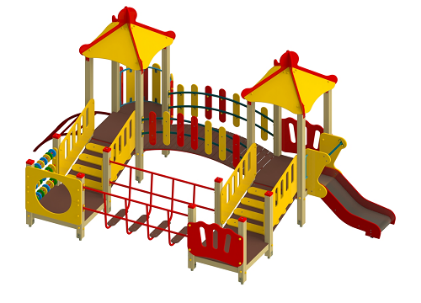 Рис 1 – Детский игровой комплекс (пример)Наименование ПрограммыМуниципальная программа «Формирование современной городской среды Пролетарского сельского поселения Кореновского района на 2018-2022 годыОснование для разработки Программы- Федеральный закон от 06.10.2003 года №131-ФЗ «Об общих принципах организации местного самоуправления в Российской Федерации»;- Постановление Правительства РФ от 10.02.2017 № 169 «Об утверждении Правил предоставления и распределения субсидий из федерального бюджета бюджетам субъектов Российской Федерации на поддержку государственных программ субъектов Российской Федерации и муниципальных программ формирования современной городской среды»;- Приказ от 13 апреля 2017 №711 «Об утверждении методических рекомендаций для подготовки правил благоустройства территории поселений, городских округов, внутригородских районов».Заказчик ПрограммыПролетарскоеое сельское поселение Кореновского района Разработчик ПрограммыООО «Центр территориального развития»Исполнители ПрограммыПролетарское сельское поселение Кореновского районаЦели Программы- повышение уровня комфортности жизнедеятельности граждан посредством благоустройства территорий;- модернизация и создание доступных зон отдыха для населения, улучшение эстетического облика Пролетарского сельского поселения Кореновского района,  обеспечение и создание безопасной, комфортной и эстетически привлекательной  среды проживания для   граждан на основании проведения  мероприятий  по благоустройству парков;- благоустройство общественных территорий Пролетарского сельского поселения Кореновского района;- совершенствование архитектурно-художественного облика поселения, размещение и содержание малых архитектурных форм;- формирование современной городской среды;- обеспечение жизненно важных социально-экономических интересов Пролетарского сельского поселения Кореновского района;- организация искусственного освещения территории;- создание условий для массового отдыха жителей поселения и организация обустройства мест массового пребывания населения;- комплексное развитие и благоустройство парка расположенного на пересечении ул. Советская и ул. Первомайская, увеличение площади зеленых насаждений, создание максимально благоприятных и комфортных условий.Основные задачи Программы- повышение уровня благоустройства общественных территорий Пролетарского сельского поселения Кореновского района для массового отдыха гостей и жителей;- создание условий для комфортного проживания на территории поселения; - создание условий  для устойчивого развития и эффективной планировки территории, сохранения окружающей среды и объектов культурного наследия; - создание зон отдыха и  благоприятных условий для жителей поселения;- совершенствование жилищно-коммунального хозяйства поселения;- поддержание санитарного порядка на территории поселения;- обеспечение реализации мероприятий Программы в соответствии с утвержденными сроками.Основные индикаторы реализации (целевые задания) Программы- количество благоустроенных территорий общего пользования;- площадь благоустроенных территорий общего пользования;- доля площади благоустроенных территорий общего пользования по отношению к общей площади территорий общего пользования, нуждающихся в благоустройстве;- площадь благоустроенных территорий общего пользования, приходящаяся на 1 жителя Пролетарского сельского поселения Кореновского района.Срок реализации Программы2018-2022 годПеречень основных мероприятий Программы- благоустройство общественных территорий Пролетарского сельского поселения Кореновского района;- подготовка и утверждение с учетом обсуждения с представителями заинтересованных лиц дизайн-проектов благоустройства каждой дворовой территории, включенной в муниципальную программу, а также дизайн-проектов благоустройства наиболее посещаемых общественных территорий Пролетарского сельского поселения Кореновского района.Прогнозируемые объемы и источники финансирования Программыобщий объем финансовых средств                                                     тыс. руб., из них:федеральный бюджет –    руб.;местный бюджет –      руб.Ожидаемые результаты реализации мероприятий Программынаиболее значимые социально-экономические результаты:- достижение показателя для оценки эффективности деятельности органов исполнительной власти;- улучшение архитектурно-планировочного Пролетарского сельского поселения Кореновского района;- улучшение экологической обстановки и санитарно-гигиенических условий жизни в поселении;- создание безопасных и комфортных условий для проживания населения Пролетарского сельского поселения Кореновского района;- повышение культурного уровня населения в вопросах благоустройства.Управление реализацией Программы и контроль за ходом ее выполненияреализация мероприятий муниципальной программы в полном объеме будет способствовать:- увеличению площади благоустроенных общественных территорий Пролетарского сельского поселения Кореновского района, приходящихся на 1 жителя Пролетарского сельского поселения Кореновского района;- увеличению доли благоустроенных дворовых территорий Пролетарского сельского поселения Кореновского района от общей площади дворовых территорий Пролетарского сельского поселения Кореновского района;- увеличению количества благоустроенных общественных территорий Пролетарского сельского поселения Кореновского района;№Наименование норматива финансовых затрат на благоустройство, входящих в состав минимального перечня работЕдиница измеренияНормативы финансовых затрат на 1 единицу измерения, с учетом НДС (руб.)1Стоимость ремонта бортового камням.п.1664,002Стоимость ремонта асфальтового покрытия тротуарам2870,003Стоимость ремонта плиточного покрытия тротуарам21731,004Стоимость ремонта подпорных стен и парапетовм314228,005Стоимость ремонта асфальтобетонного покрытия дорог и проездовм21189,006Стоимость установки скамьи1 шт.8320,007Стоимость установки урны1 шт.3620,008Стоимость установка светильника1 шт.20 053,00№Наименование норматива финансовых затратЕдиница измеренияОриентировочная стоимость финансовых затрат на 1 единицу измерения, с учетом НДС (руб.)Ориентировочная стоимость финансовых затрат на 1 единицу измерения, с учетом НДС (руб.)№Наименование норматива финансовых затратЕдиница измерениялетозима1Стоимость содержания зеленых насаждений (газон)м258,6750,532Стоимость содержания зеленых насаждений (дерево)шт11,81429,273Стоимость содержания зеленых насаждений (кустарник)м282,0163,874Стоимость ремонта зеленых насаждений (устройство цветника)м21 686,001 686,005Стоимость ремонта зеленых насаждений (гидропосев обыкновенного газона)м2286,00286,006Стоимость кошения газона (сорной растительности) с применением средств малой механизациим24,92-7Стоимость валки (обрезки) сухих и аварийных деревьев высотой свыше  с применением гидроподъемникашт24 703,0024 703,008Стоимость валки (обрезки) сухих и аварийных деревьев без применения гидроподъемникашт17 313,0017 313,009Газонные оградып.м.960,00960,00№Наименование вида работЕдиница измеренияНормативы финансовых затрат на 1 единицу измерения, с учетом НДС (руб.)Бюджет  Пролетарского сельского поселения Кореновского районаВнебюджетные источники1Проектная документация-300,02Подготовительные работы-1 800,03Стоимость ремонта асфальтового покрытия тротуарам2870,004Стоимость ремонта плиточного покрытия тротуарам21731,00-5Стоимость ремонта бортового камням.п.1664,006Стоимость ремонта подпорных стен и парапетовм314228,007Стоимость ремонта асфальтобетонного покрытия дорог и проездовм21189,008Стоимость валки (обрезки) сухих и аварийных деревьев высотой свыше  с применением гидроподъемникашт24 703,006Стоимость валки (обрезки) сухих и аварийных деревьев без применения гидроподъемникашт17 313,007Стоимость установки скамьишт8320,008Стоимость установки урнышт3620,009Стоимость установка светильникашт20 053,0010Стоимость содержания зеленых насаждений (газон)м255,5011Стоимость содержания зеленых насаждений (дерево)штлето-11,81/зима-429,2712Стоимость содержания зеленых насаждений (кустарник)м2лето-82,01/зима-63,8713Стоимость ремонта зеленых насаждений (устройство цветника)м21 686,0014Стоимость ремонта зеленых насаждений (гидропосев обыкновенного газона)м2286,0015Стоимость кошения газона (сорной растительности) с применением средств малой механизациим24,9215.1Газонные оградып.м.960,0016Установка детского игрового комплекса  шт154 500,0017Установка качелей "Лодочка"шт26 440,0018Карусель на 8 местшт29 000,0019Песочница "Бабочка" (со счетами)  шт25 500,0020Качалка-балансиршт10 300,00Итого стоимость видов работ за единицу измерения (без 1,2 пункта):Итого стоимость видов работ за единицу измерения (без 1,2 пункта):Итого стоимость видов работ за единицу измерения (без 1,2 пункта):343 010,00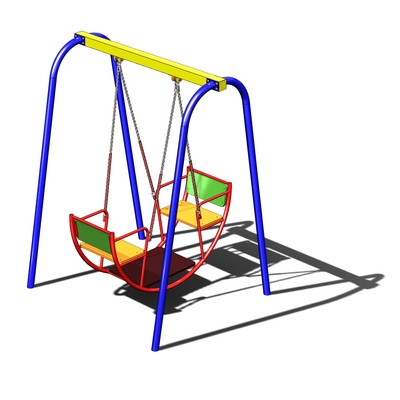 Рисунок 2 – Детские качели «Лодочка»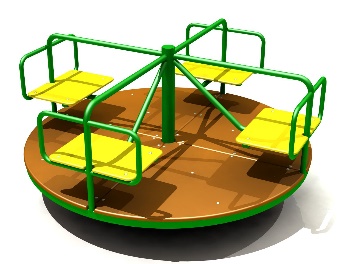 Рисунок 3 – Карусель на 8 мест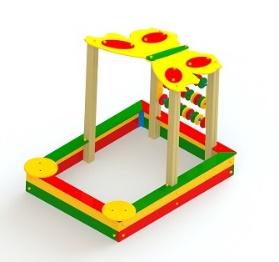 Рисунок 4 – Песочница "Бабочка" (со счетами)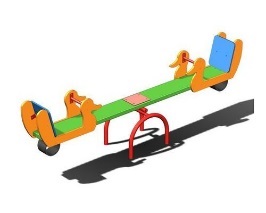 Рисунок 5 – Качалка-балансир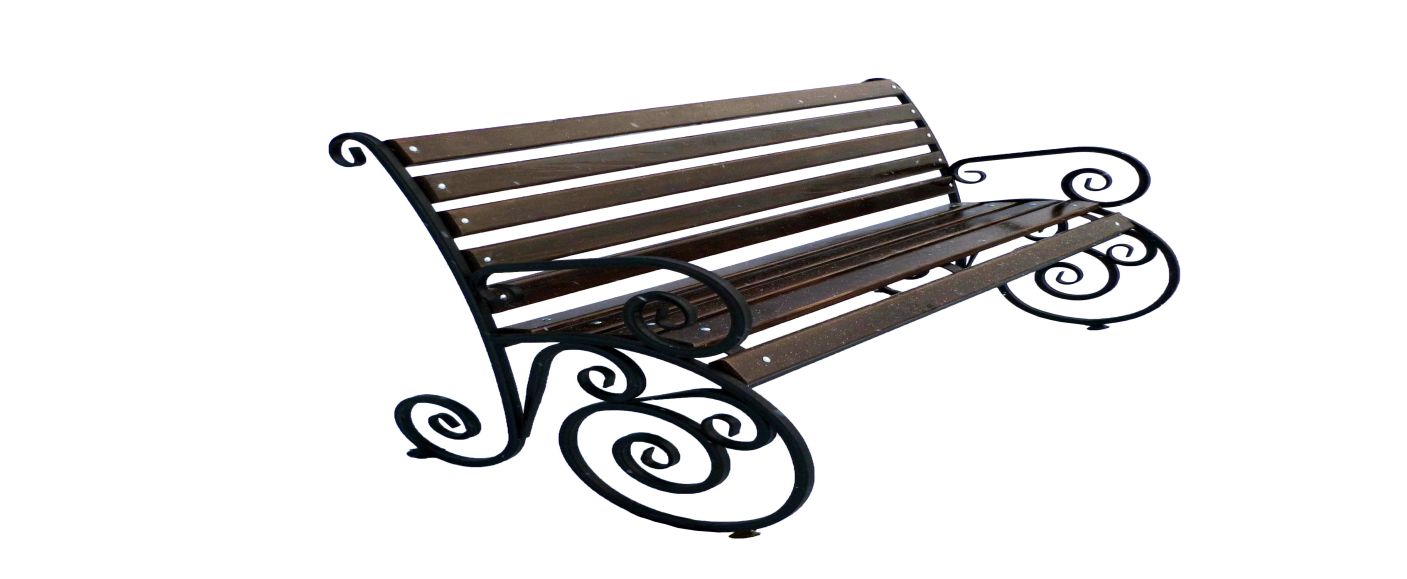 Рисунок 6 – Скамья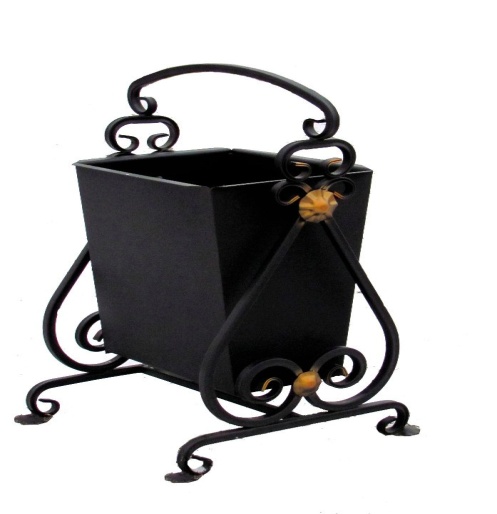 Рисунок 7 – Урна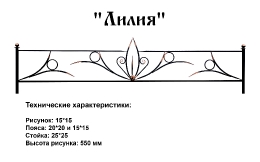 Рисунок 8 – Газонная оградаРисунок 8 – Газонная ограда